Spring 2022 Elementary Connector Goals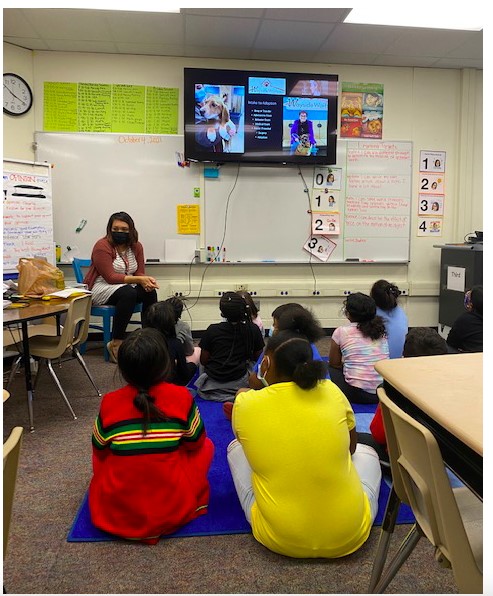 Goal: EVERY K-5 and elementary counselor will hold 1 live Connector session this semester.Progress Goal Dates: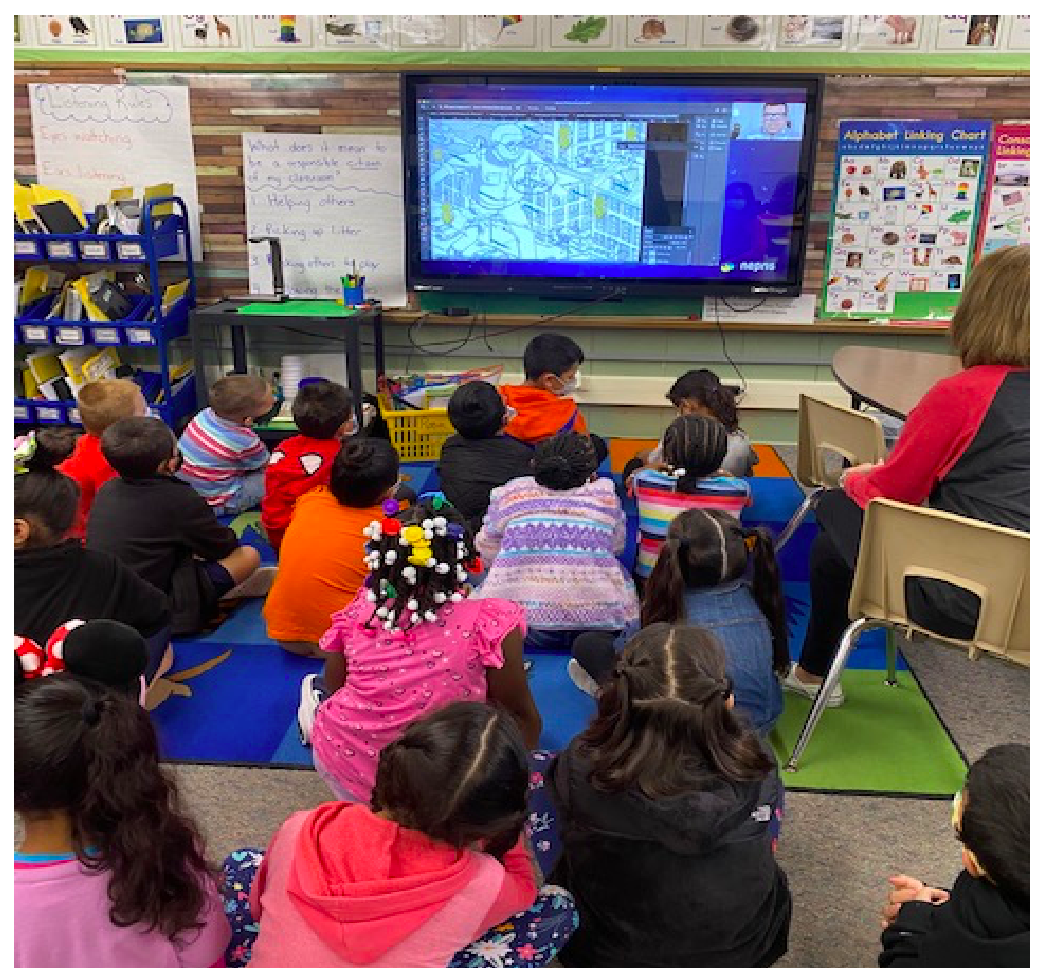 All live session requests must be submitted by March 29Requirement: EVERY elementary teacher will share a live Connector session or a recorded Connector video with their students during their FA times the week of:Feb. 7March 7April 4May 2● Feb. 230%● Mar 250%● Mar 3075%● April 2090%● May 18100%